Publicado en Valencia el 27/10/2022 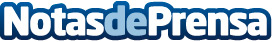 HALLOWEEN MADE IN SPAIN: Más de 10.000 niños decoran y cocinan la calabaza cacahuete nacional contra el desperdicio alimentarioPotenciar el consumo de calabaza es el objetivo de la iniciativa Love Klabaza que une a productores de España y Portugal. Los agricultores donarán más de 10.000 de calabazas a colegios de toda España 
Datos de contacto:Cari Plaza689212143Nota de prensa publicada en: https://www.notasdeprensa.es/halloween-made-in-spain-mas-de-10-000-ninos Categorias: Nacional Gastronomía Marketing Entretenimiento Industria Alimentaria Solidaridad y cooperación Consumo Ocio para niños Celebraciones http://www.notasdeprensa.es